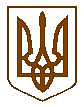 Білокриницька   сільська   радаРівненського   району    Рівненської    областіВ И К О Н А В Ч И Й       К О М І Т Е ТРІШЕННЯ15 липня 2021  року                                                                                          № 156 Про внесення змін до рішення виконавчого комітету № 126 від 17.06.2021 року «Про затвердження тарифів з вивезення твердих побутових відходів на території Білокриницької сільської ради»З метою приведення рішення виконавчого комітету № 126 від                       17.06.2021 року «Про затвердження тарифів з вивезення твердих побутових відходів на території Білокриницької сільської ради» у відповідність до чинного законодавства, з метою встановлення тарифів на послуги з вивезення твердих побутових відходів для всіх видів користувачів, керуючись підпунктом 2 пункту «а» частини 1 статті 28 Закону України «Про місцеве самоврядування в Україні», виконавчий комітет Білокриницької сільської ради В И Р І Ш И В:Внести зміни у рішення виконавчого комітету № 126 від 17.06.2021 року «Про затвердження тарифів з вивезення твердих побутових відходів на території Білокриницької сільської ради» шляхом викладення пункту 1 даного рішення у новій редакції: «Встановити тарифи на послуги з вивезення твердих побутових відходів на території Білокриницької сільської ради, зокрема в селах Шубків, Гориньград Перший, Гориньград Другий, Рисв’янка, Котів, Дуби:населення 119,65 грн/м3;на 1 мешканця багатоквартирного будинку: 20,34 грн./люд.;на 1 мешканця приватного сектору: 25,73 грн./люд;бюджетні організації: 157,25 грн./ м.куб.;інші споживачі: 177,77грн./ м.куб.».Пункти 2-5 рішення виконавчого комітету № 126 від 17.06.2021 року «Про затвердження тарифів з вивезення твердих побутових відходів на території Білокриницької сільської ради» залишити без змін.Контроль за виконанням цього рішення покласти на заступника сільського голови з питань діяльності виконавчого органу – Шкабару В’ячеслава Юрійовича.Сільський голова 						            Тетяна ГОНЧАРУК